Meetings are open to ALL addicts and are non-smoking unless otherwise noted.MEETING CODES(C) - Closed meeting - For addicts only(BS) - Book study(H) -Handicap Accessible(ASL) American Sign LanguageNA is not affiliated with, nor does it endorse any related facility or outside enterprises.ANY ADDICT CAN ATTEND ANY MEETING AT ANYTIME!SUNDAYSalem5:00 – 6:00 PM – Wanted For – NA Meeting1797 Center St NE - SOS Club (H) (Route 5, 5A, 106:00 – 7:30 PM – Claggett Creek Recovery GroupKeizer Senior Center - 930 Plymouth Dr(Bus Route 9)MONDAYSalem9:00 – 10:00 AM – Rendezvous (Route 1, 9)555 Gaines St NE - Salem Alliance Annex6:30 – 7:30 PM – A Desire to Stay Clean1699 Court St - Court Street Christion Church, park on North side parking lot. (BS)Dallas7:00 – 8:00 PM – Dallas Recovery783 SW Church St. - Dallas EvangelicalTUESDAYSalem        9:00 – 10:00 AM – Rendezvous (Route 1, 9)555 Gaines St NE - Salem Alliance Annex6:00 – 7:00 PM – The Do It Hard Group4787 Skyline Rd S - Skyline Baptist ChurchRotating format   (H)7:00 – 8:15 PM – West Salem RecoveryWelcomaaa Club 3825 D St NE(H, BS- Living Clean)7:00 – 8:00 PM – How Ya Livin’1797 Center St NE - SOS Club(C-Men’s, H, BS) (Route 5, 5A, 10)7:00 – 8:00 PM – Girls Night Out1797 Center St NE - SOS Club (H, BS, Women’s) (Route 5, 5A, 10)Silverton6:00 – 7:00 PM – NA Fuels Recovery302 N Water St. Silverton, OR               WEDNESDAYSalem        9:00 – 10:00 AM – Rendezvous (Route 1, 9)555 Gaines St NE - Salem Alliance Annex12:00 – 1:00 PM – Felony Flats Afternoon Fix410 19th St SE - Capital Park Community Center.  Please enter around back through orange door.5:30 – 6:30 PM – Basic Step MeetingWoodland Chapel - 582 High St SE7:30 – 8:45 PM – No Excuses1797 Center St NE - SOS Club (H) (Route 5, 5A, 10)Dallas7:00 – 8:00 PM – Dallas Recovery783 SW Church St. - Dallas Evangelical               THURSDAYSalem        9:00 – 10:00 AM – Rendezvous (Route 1, 9)555 Gaines St NE - Salem Alliance Annex12:00 – 1:00 PM – Basic Text StudyWelcomaaa Club - 3825 D St NE7:00 – 8:15 PM – West Salem Recovery Welcomaaa Club - 3825 D St NE7:30 – 8:30 PM – No Matter What1797 Center St NE - SOS Club (H) (Route 5, 5A, 10)Dallas7:00 – 8:30 PM – Climbing OutDallas Alliance - 775 E Ellendale AveFRIDAYSalem9:00 - 10:00 AM – Rendezvous (Route 1, 9)555 Gaines ST Ne - Salem Alliance Annex7:00 – 8:00 PM – Welcome Home1797 Center St NE - SOS Club (H)7:30 – 9:00 PM – Friday Night Fireside 3825 D St NE - Welcomaaa Club (H) (Route 11)Stayton7:00 – 8:30 PM – Friday Night Variety Group975 Fern Ridge Rd SE - Foothills ChurchDallas9:00 – 10:00 PM – Dallas Recovery783 SW Church St. - Dallas EvangelicalSATURDAYSalem10:30 am – 12:00 pm – The Morning After1155 Glen Creek Rd NW - West Salem Christian Church7:00 – 8:00 PM – Life on Life’s Terms1797 Center St NE - SOS Club (H)10:00 – 11:00 PM – Candlelight Meeting3825 D St NE - Welcomaaa Club (H)Dallas7:00 – 8:30 PM – Climbing OutDallas Alliance - 775 E Ellendale AveZOOM MEETINGSTHURSDAY7:00 – 8:15 PM – West Salem Recovery HybridZoom ID: 896 067 835      PW: 12349:00 – 10:15 PM – Unity Through UncertaintyZoom ID: 642 419 8521    PW: UnitySERVICE MEETINGSMid-Willamette Valley Area Service Committee10:00 AM - 2nd Sunday of each monthSOS Club - 1797 Center St (H) &Zoom ID: 235 459 8816 PW: recoverHospitals and Institutions1:00 PM - 2nd Sunday of each monthSOS Club - 1797 Center St (H) &Zoom ID: 235 459 8816 PW: recoverAlt H&I – 4th Wednesday6:00PM – ZOOM ONLYID: 597 602 9006 PW:0522Activities8:30 PM – 2nd Tuesday of each monthSOS Club - 1797 Center St (H)8:30 PM – 4th Tuesday of each monthZOOM 642 419 8521 PW: UnityHelpline6:30 PM – 2nd Thursday of each monthZoom 235 459 8816 PW: recoverFor the most current and up to date information & upcoming activities please visit our web page at WWW.MWVANA.ORGPHONE LISTWelcome to NA!Use this list, we are here to help._________________________________________________________________________________________________________________________________________________________________________________________________________________________________________________________________________________________________________________________________________________________________________________________________________________________________________________________________________________________________________________________________________________________________________________________________________________________________________________________________________________________________________________________________________________________________________________________________________Permission granted to copy this literature if not sold for profit.NARCOTICS ANONYMOUSMID-WILLAMETTE VALLEYMEETING SCHEDULEDecember 2022 January 202324 HOUR HELP LINE503-990-0861Narcotics Anonymous
PO BOX 17525Salem OR 97305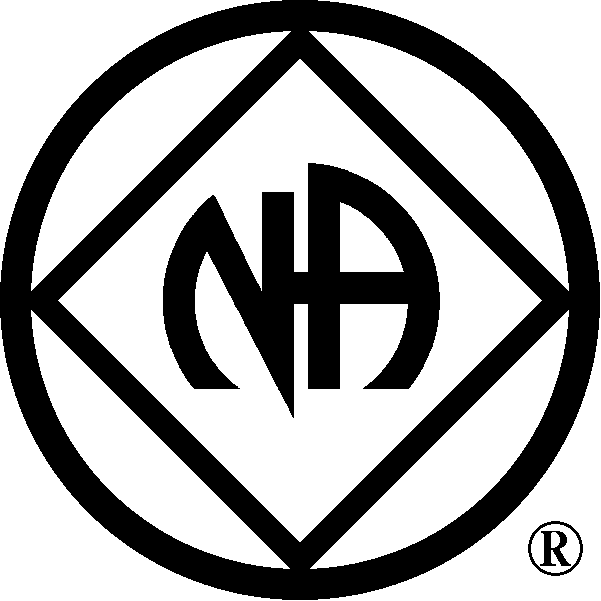  www.mwvana.org